RaspouTeamParis CommunePeuple Association Historiographie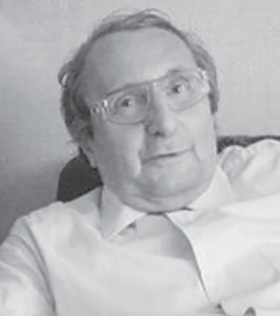 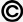 DémocratieJACQUES ROUGERIEHISTORIEN DE LA CITÉJOURNÉE D’ÉTUDE18 mars 2023 - 9h30 - 17h45Université Paris 1 Panthéon-Sorbonne Centre PanthéonSalle VI12, place du Panthéon - 75005 ParisAvec la participation de Sylvie APRILE, Sylvie BRAIBANT, Christophe CHARLE, Quentin DELUERMOZ, Anne-Emmanuelle DEMARTINI, Caroline FAYOLLE, Alexandre FRONDIZI, Emmanuel FUREIX, Laure  GODINEAU,  Maurizio  GRIBAUDI,  Louis  HINCKER, Michèle RIOT-SARCEY, Jean-Louis ROBERT, Sixtine VAN OUTRYVE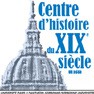 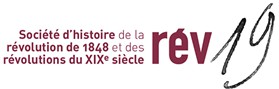 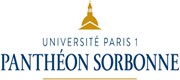 Comité d’organisation : Anne-Emmanuelle Demartini, Alexandre Frondizi, Michèle Riot-Sarcey, Jean-Louis RobertEntrée sur inscription : sophie.lhermitte@univ-paris1.fr9h30 : Accueil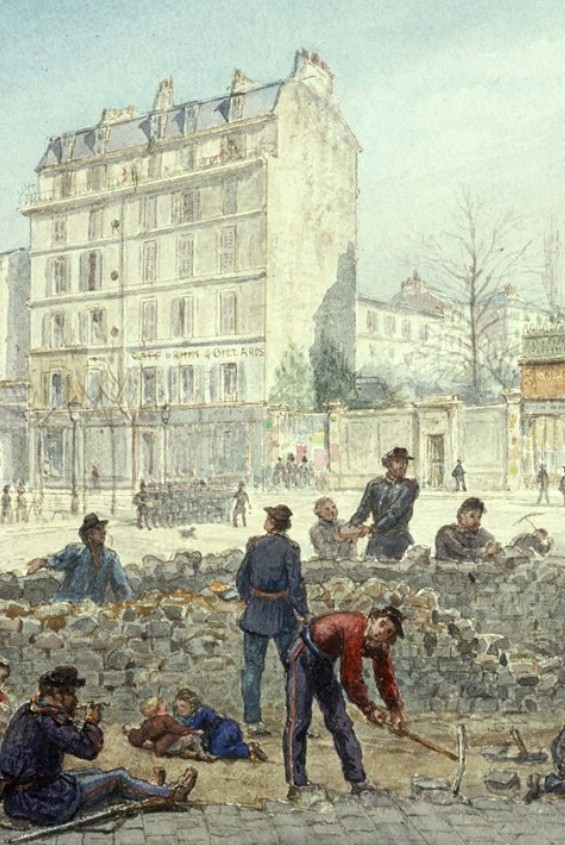 9h45 : IntroductionMATINÉE Présidence : Emmanuel FUREIX (Université Paris Est-Créteil)10h00 - 10h50 : Conférence « Paris » par Maurizio GRIBAUDI, (EHESS).11h00 - 11h50 : Table ronde « Jacques Rougerie et la Commune » animée par Sylvie APRILE (Université Paris Nanterre).Participant.e.s : Laure GODI NE AU (Université Sorbonne Paris Nord), Alexandre FRONDIZI (Ined), Sixtine VAN OUTRYVE (Université catholique de Louvain).12h00 - 12h50 : « Le peuple » conférence par Jean-Louis ROBERT (Paris 1 Panthéon-Sorbonne).APRÈS-MIDI Présidence : Sylvie BRAIBANT (Ami.e.s de la Commune)14 h30 - 15 h20 : Conférence « Associations » par Caroline FAYOL L E Université de Montpellier).15h30 - 16h20 : Table ronde « Jacques Rougerie historien » animée par Anne- Emmanuelle DEMARTINI (Paris 1 Panthéon-Sorbonne).Participant.e.s : Christophe CHARLE (Paris 1 Panthéon-Sorbonne), Quentin DELUERMOZ (Université Paris Cité), Louis HINCKER (Université Clermont Auvergne).Arnaud Durbec, Barricade place Blanche, 19 mars 1871, aquarelle, 1871, Musée Carnavalet16h30 - 17h20 : « La démocratie » conférence par Michèle RIO T-SARCE Y (Université Paris 8 Vincennes-Saint-Denis).17h20 - 17h45 : Conclusions.